     8  Marzo 2016     Eurolingue School S.r.L.     Via Unità d’Italia 62     Scuola di Lingue-Centro autorizzato per esami Cambridge English     KET Cambridge English 30 ORE Falcone Borsellino Favara      Esperta Esterna Madre lingua Inglese (CEFR LIVELLO A2)     Dal 17 Gennaio al 19 Maggio 2014     I.C. V Navarro      Via Imbornone s.n. 92016   Ribera     Scuola Secondaria di Primo Grado     Insegnante Madre Lingua Inglese  Progetto  PON    “My English” 2013/2014  30 ORE     Esperta Esterna Trinity Livello 3 (CEFR A2.1)
     Dal 3 Dicembre al 30 Maggio 2013     I.C. V Navarro       Via Imbornone s.n. 92016   Ribera     Scuola Secondaria di Primo Grado     Insegnante Madre Lingua Inglese  Progetto  PON    “Good, Better, The Best” 2013/2014  30 ORE     Esperta Esterna Trinity Livello 4 (CEFR A2.2)
     8 Novembre 2012- 28 Maggio  2013        Liceo Classico “Empedocle”,      Via Empedocle , 169  92100   Agrigento     Scuola Secondaria Superiore     Insegnante Madre Lingua Inglese  Progetto  di Lingua Inglese    “TOP UP YOUR  ENGLISH” 2012/2013  50 ORE     Esperta Esterna Trinity Livello 5 (CEFR B1.1)
 Agosto  2012 Tribunale Penale e Civile di SciaccaVia Allende, SciaccaTribunale  Interprete Madre-lingua IngleseInterprete Simultanea

 Luglio  2012 Tribunale Penale e Civile di SciaccaVia Allende, SciaccaTribunale  Interprete Madre-lingua IngleseInterprete Simultanea
Dicembre  2011 Tribunale Penale e Civile di SciaccaVia Allende, SciaccaTribunale  Interprete Madre lingua IngleseInterprete Simultanea
Autorizzo il trattamento dei dati personali contenuti nel mio curriculum vitae in base art. 13 del D. Lgs. 196/2003. “Codice in materia di protezione dei dati personali”  Firma Guastella Francescaeuropean curriculum vitae 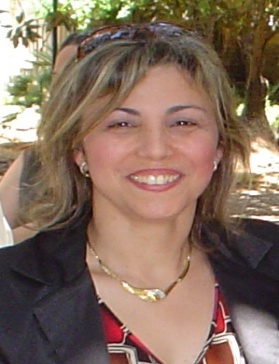 informazioni personaliNomeGuastella FrancescaIndirizzoVia Scorsone, 1  92016 Ribera (Ag) Sicilia, ItaliaTelefono(0039)-0925-540868   cellulare  (0039) 339-4589364                                                       (0039) 320-7435735Fax(0039)-0925-540868  E-mailguastellafrancesca@libero.itNazionalitàItalianaData di Nascita30-12-  (GB)Sesso            ESPERIENZE LAVORATIVE• Data• Nome e indirizzo del datore di lavoro• Tipo di azienda o settore• Tipo di impiego• Principali mansioni e responsabilità• Data• Nome e indirizzo del datore di lavoro• Tipo di azienda o settore• Tipo di impiego• Principali mansioni e responsabilità• Data• Nome e indirizzo del datore di lavoro• Tipo di azienda o settore• Tipo di impiego• Principali mansioni e responsabilità• Data• Nome e indirizzo del datore di lavoro• Tipo di azienda o settore• Tipo di impiego• Principali mansioni e responsabilitàF5  Novembre 2015- 30 Maggio  2016Liceo Classico “Empedocle”, Via Empedocle , 169  92100   AgrigentoScuola Secondaria SuperioreInsegnante Madre Lingua Inglese  per Progetto  di Lingua Inglese“TOP UP YOUR  ENGLISH” 2015/2016  50 ORE Esperta Esterna Trinity Livello 6 (CEFR B1.2)8  Marzo 2016Eurolingue School S.r.L.Via Unità d’Italia 62Scuola di Lingue-Centro autorizzato per esami Cambridge EnglishSpeaking  YLE- Movers Cambridge English 20 ORE Esperta Esterna Madre lingua Inglese (CEFR LIVELLO A1)8  Marzo 2016Eurolingue School S.r.L.Via Unità d’Italia 62Scuola di Lingue-Centro autorizzato per esami Cambridge EnglishYLE- Flyers Cambridge English 30 ORE- IC Esseneto Agrigento Esperta Esterna Madre lingua Inglese (CEFR LIVELLO A2) 8  Marzo 2016Eurolingue School S.r.L.Via Unità d’Italia 62Scuola di Lingue-Centro autorizzato per esami Cambridge EnglishYLE- Flyers Cambridge English 30 ORE Falcone Borsellino Favara Esperta Esterna Madre lingua Inglese (CEFR LIVELLO A2)• Data • Nome e indirizzo del datore di lavoro• Tipo di azienda o settore• Tipo di impiego• Principali mansioni e responsabilità     8  Marzo 2016    Eurolingue School S.r.L.    Via Unità d’Italia 62    Scuola di Lingue-Centro autorizzato per esami Cambridge English    YLE- Starters Cambridge English 30 ORE Falcone Borsellino Favara    Esperta Esterna Madre lingua Inglese (CEFR LIVELLO A1)• Data • Nome e indirizzo del datore di lavoro• Tipo di azienda o settore• Tipo di impiego• Principali mansioni e responsabilità• Data• Nome e indirizzo del datore di lavoro• Tipo di azienda o settore• Tipo di impiego• Principali mansioni e responsabilità• Data• Nome e indirizzo del datore di lavoro• Tipo di azienda o settore• Tipo di impiego• Principali mansioni e responsabilità• Data• Nome e indirizzo del datore di lavoro• Tipo di azienda o settore• Tipo di impiego• Principali mansioni e responsabilità• Data• Nome e indirizzo del datore di lavoro• Tipo di azienda o settore• Tipo di impiego• Principali mansioni e responsabilità8 Novembre 2014- 29 Maggio  2015Liceo Classico “Empedocle”, Via Empedocle , 169  92100   AgrigentoScuola Secondaria SuperioreInsegnante Madre Lingua Inglese  per Progetto  di Lingua Inglese“TOP UP YOUR  ENGLISH” 2014/2015  50 ORE Esperta Esterna Trinity Livello 5 (CEFR B1.1)10 Febbraio 2015- 11 Maggio  2015Eurolingue School S.r.L. IC Quasimodo - GELAVia Emedocle - AgrigentoScuola di Lingue-Centro autorizzato per esami Cambridge English Preparazione per esami Cambridge English Speaking per livello Movers 10 ORE Esperta Esterna Madre lingua Inglese (CEFR LIVELLO A1)20 Marzo 2015- 29 Maggio  2015 Eurolingue School S.r.L.- Falcone Borsellino Favara Via Unità d’Italia 62 Scuola di Lingue-Centro autorizzato per esami Cambridge EnglishPreaparazione per esami Cambridge English per livello Movers 30 ORE Esperta Esterna (CEFR LIVELLO A2) Marzo  2015 Tribunale Penale e Civile di SciaccaVia Allende, SciaccaTribunale Traduzione verbali dall’Italiano all?IngleseTraduttore
• Data • Nome e indirizzo del datore di lavoro• Tipo di azienda o settore• Tipo di impiego• Principali mansioni e responsabilità     Dal 04 Febbraio al 8 Maggio 2014     I.I.S.S. “Luigi Pirandello”    Contrada Paratore, 135  92010 Bivona    Scuola Secondaria di Secondo Grado    Insegnante Madre Lingua Inglese. Corso per Insegnanti Curriculari    “Il CLIL e la Scuola” 2013/2014 50 ORE    Esperta Esterna Trinity Livello 3 (CEFR A2.1)• Data • Nome e indirizzo del datore di lavoro• Tipo di azienda o settore• Tipo di impiego• Principali mansioni e responsabilità• Data • Nome e indirizzo del datore di lavoro• Tipo di azienda o settore• Tipo di impiego• Principali mansioni e responsabilità• Data • Nome e indirizzo del datore di lavoro• Tipo di azienda o settore• Tipo di impiego• Principali mansioni e responsabilità• Data • Nome e indirizzo del datore di lavoro • Tipo di azienda o settore• Tipo di impiego• Principali mansioni e responsabilità• Data   • Nome e indirizzo del datore di lavoro• Tipo di azienda o settore• Tipo di impiego• Principali mansioni e responsabilità• Data   • Nome e indirizzo del datore di lavoro• Tipo di azienda o settore• Tipo di impiego• Principali mansioni e responsabilità• Data Dal 2001 al  2007 • Nome e indirizzo del datore di lavoro           C.N.A. Via Imera 216, 92100  Agrigento• Tipo di azienda o settoreConfederazione Nazionale dell’Artigianato e delle piccole e medie imprese• Tipo di impiegoCollaboratore Amministrativo• Principali mansioni e responsabilitàAddetta al disbrigo pratiche artigianali, sindacali e patronato.  Compilazione di pratiche per la Camera di Commercio (iscrizione, variazione e cancellazione  ditte). Rilascio di documenti in via telematica .Tutor in corsi di formazione per artigiani.Istruzione e formazione                                                       • Data            Ottobre 2016 In corso   • Nome e tipo di istituto di istruzione           Scuola Superiore per Interpreti e Traduttori di Pescara                                      o formazione                        • Principali materie / abilità           Corso di Alta Formazione in Traduzione Giuridico-Commerciale       professionali oggetto dello studio                                   • Qualifica conseguita           Traduttore Giuridico-commerciale              • Livello nella classificazione           Attestato di Qualifica Professionale                    nazionale (se pertinente)	       	                                     • Data            Ottobre 2014  • Nome e tipo di istituto di istruzione           Universita’ di Cambridge: Esami  ESOL                                      o formazione                        • Principali materie / abilità           Corso di aggiornamento online sulle Tecniche di insegnamento  Cambridge       professionali oggetto dello studio           English Preliminary and Preliminary for Schools di 10 ore (PET)                        • Qualifica conseguita           Conoscenze delle tecniche di insegnamento di inglese livello B1 e B2              • Livello nella classificazione          CEFR  livello B1  e B2                    nazionale (se pertinente)	                                                        • Data           6 Settembre 2014  • Nome e tipo di istituto di istruzione           Norwood English                                      o formazione                           • Principali materie / abilità           Metodologie e Tecniche  di Insegnamento dell’Inglese come Lingua Straniera per            professionali oggetto dello studio            bambini della scuola primaria (160 ore)  (Voto A)                        • Qualifica conseguita           Abilita all’insegnamento dell’inglese come lingua straniera nella scuola primaria              • Livello nella classificazione          Certificato TEFL per bambini	                    nazionale (se pertinente)                                                 • Data           9 Settembre 2013  • Nome e tipo di istituto di istruzione           Norwood English                                      o formazione                           • Principali materie / abilità           Corso di Grammatica Inglese (voto A)      professionali oggetto dello studio             Corso di 50 ore                        • Qualifica conseguita           Certificato di perfezionamento della Grammatica Inglese              • Livello nella classificazione          Certificato TEFL Grammar Course                    nazionale (se pertinente)Istruzione e formazione                                                       • Data            Ottobre 2016 In corso   • Nome e tipo di istituto di istruzione           Scuola Superiore per Interpreti e Traduttori di Pescara                                      o formazione                        • Principali materie / abilità           Corso di Alta Formazione in Traduzione Giuridico-Commerciale       professionali oggetto dello studio                                   • Qualifica conseguita           Traduttore Giuridico-commerciale              • Livello nella classificazione           Attestato di Qualifica Professionale                    nazionale (se pertinente)	       	                                     • Data            Ottobre 2014  • Nome e tipo di istituto di istruzione           Universita’ di Cambridge: Esami  ESOL                                      o formazione                        • Principali materie / abilità           Corso di aggiornamento online sulle Tecniche di insegnamento  Cambridge       professionali oggetto dello studio           English Preliminary and Preliminary for Schools di 10 ore (PET)                        • Qualifica conseguita           Conoscenze delle tecniche di insegnamento di inglese livello B1 e B2              • Livello nella classificazione          CEFR  livello B1  e B2                    nazionale (se pertinente)	                                                        • Data           6 Settembre 2014  • Nome e tipo di istituto di istruzione           Norwood English                                      o formazione                           • Principali materie / abilità           Metodologie e Tecniche  di Insegnamento dell’Inglese come Lingua Straniera per            professionali oggetto dello studio            bambini della scuola primaria (160 ore)  (Voto A)                        • Qualifica conseguita           Abilita all’insegnamento dell’inglese come lingua straniera nella scuola primaria              • Livello nella classificazione          Certificato TEFL per bambini	                    nazionale (se pertinente)                                                 • Data           9 Settembre 2013  • Nome e tipo di istituto di istruzione           Norwood English                                      o formazione                           • Principali materie / abilità           Corso di Grammatica Inglese (voto A)      professionali oggetto dello studio             Corso di 50 ore                        • Qualifica conseguita           Certificato di perfezionamento della Grammatica Inglese              • Livello nella classificazione          Certificato TEFL Grammar Course                    nazionale (se pertinente)Istruzione e formazione                                                       • Data            Ottobre 2016 In corso   • Nome e tipo di istituto di istruzione           Scuola Superiore per Interpreti e Traduttori di Pescara                                      o formazione                        • Principali materie / abilità           Corso di Alta Formazione in Traduzione Giuridico-Commerciale       professionali oggetto dello studio                                   • Qualifica conseguita           Traduttore Giuridico-commerciale              • Livello nella classificazione           Attestato di Qualifica Professionale                    nazionale (se pertinente)	       	                                     • Data            Ottobre 2014  • Nome e tipo di istituto di istruzione           Universita’ di Cambridge: Esami  ESOL                                      o formazione                        • Principali materie / abilità           Corso di aggiornamento online sulle Tecniche di insegnamento  Cambridge       professionali oggetto dello studio           English Preliminary and Preliminary for Schools di 10 ore (PET)                        • Qualifica conseguita           Conoscenze delle tecniche di insegnamento di inglese livello B1 e B2              • Livello nella classificazione          CEFR  livello B1  e B2                    nazionale (se pertinente)	                                                        • Data           6 Settembre 2014  • Nome e tipo di istituto di istruzione           Norwood English                                      o formazione                           • Principali materie / abilità           Metodologie e Tecniche  di Insegnamento dell’Inglese come Lingua Straniera per            professionali oggetto dello studio            bambini della scuola primaria (160 ore)  (Voto A)                        • Qualifica conseguita           Abilita all’insegnamento dell’inglese come lingua straniera nella scuola primaria              • Livello nella classificazione          Certificato TEFL per bambini	                    nazionale (se pertinente)                                                 • Data           9 Settembre 2013  • Nome e tipo di istituto di istruzione           Norwood English                                      o formazione                           • Principali materie / abilità           Corso di Grammatica Inglese (voto A)      professionali oggetto dello studio             Corso di 50 ore                        • Qualifica conseguita           Certificato di perfezionamento della Grammatica Inglese              • Livello nella classificazione          Certificato TEFL Grammar Course                    nazionale (se pertinente)                                                 • Data           10  Giugno 2013  • Nome e tipo di istituto di istruzione           Universita’ di Cambridge: Esami  ESOL                                      o formazione                           • Principali materie / abilità           Corso di aggiornamento online CLIL: Dalla Teoria alla Pratica di 10 ore     professionali oggetto dello studio                        • Qualifica conseguita           Conoscenze delle Tecniche di Insegnamento con il metodo CLIL              • Livello nella classificazione                     nazionale (se pertinente)	                                                 • Data           10  Giugno 2013  • Nome e tipo di istituto di istruzione           Universita’ di Cambridge: Esami  ESOL                                      o formazione                           • Principali materie / abilità           Corso di aggiornamento online CLIL: Dalla Teoria alla Pratica di 10 ore     professionali oggetto dello studio                        • Qualifica conseguita           Conoscenze delle Tecniche di Insegnamento con il metodo CLIL              • Livello nella classificazione                     nazionale (se pertinente)	                                                 • Data           10  Giugno 2013  • Nome e tipo di istituto di istruzione           Universita’ di Cambridge: Esami  ESOL                                      o formazione                           • Principali materie / abilità           Corso di aggiornamento online CLIL: Dalla Teoria alla Pratica di 10 ore     professionali oggetto dello studio                        • Qualifica conseguita           Conoscenze delle Tecniche di Insegnamento con il metodo CLIL              • Livello nella classificazione                     nazionale (se pertinente)	 • Data• Nome e tipo di istituto di istruzione o formazione• Principali materie / abilità professionali oggetto dello studio• Qualifica conseguita• Livello nella classificazione nazionale (se pertinente)• Data• Nome e tipo di istituto di istruzione o formazione• Principali materie / abilitàprofessionali oggetto dello studio• Qualifica conseguita• Livello nella classificazione nazionale (se pertinente)• Data• Nome e tipo di istituto di istruzione o formazione• Principali materie / abilità professionali oggetto dello studio                       • Qualifica conseguita            • Livello nella classificazione                                nazionale (se pertinente)                                                • Data• Nome e tipo di istituto di istruzione o formazione20 Maggio 2013Norwood EnglishMetodologie e tecniche  di Insegnamento dell’Inglese come Lingua StranieraCorso  di 120 oreAbilitata all’insegnamento dell’inglese come lingua stranieraCertificato TEFL con referenze23  novembre 2012Università di Cambridge: Esami  ESOLCorso di aggiornamento online sulle Tecniche di Insegnamento Cambridge English Key e Key for Schools di 10 ore (KET)Conoscenze delle tecniche di insegnamento di inglese livello A1 A2CEFR  livello A1  e A2Ottobre/ Novembre 2012 Cambridge ESOL Eurolingue Agrigento Metodi di Insegnamento, pianificazione delle lezioni, gestione delle risorseTKT Modulo 1, ,linguaggio e lo sfondo per l'apprendimento e l'insegnamento delle lingue ( voto 3/4) , TKT Modulo 2 pianificazione delle lezioni e utilizzo delle risorse per l'insegnamento delle lingue (voto 3/4) e TKT Modulo 3 Gestire il processo di insegnamento e apprendimento (voto 4/4)Abilitazione all’insegnamento dell’ingleseLuglio 2011Centro Territoriale Permanente c/o Istituto magistrale Statale “F. Crispi” P.zza Zamenof s1 92016 Ribera (Ag)• Principali materie / abilità professionali oggetto dello studioRealizzazione Sito Web, Conoscenza Dei Prodotti  Enogastronomici E Studio Del Territorio POR Sicilia 2007/2013-Asse IV Risorse Umane-Progetti Per Rafforzare L’istruzione Permanente • Qualifica conseguitaProgetto “ Le Nuove Competenze Al Servizio Del Territorio”• Data Giugno 2008• Nome e tipo di istituto di istruzione o formazioneBritish Institutes• Principali materie / abilità professionali oggetto dello studioAbilitata A Leggere, Scrivere, Ascoltare E Parlare Correttamente La Lingua Inglese• Qualifica conseguitaC2 Mastery In English Language • Livello nella classificazione nazionale (se pertinente)Mastery 1 Livello,  CEFR Livello  C2  In Lingua Inglese• Data 2004• Nome e tipo di istituto di istruzione o formazioneAica – Canicattì• Principali materie / abilità professionali oggetto dello studioConcetti Di Base della IT, Uso del Computer, Gestione File, Elaborazioni Testi, Foglio Elettronico, Database, Presentazione, Reti Informatiche e Internet. • Qualifica conseguitaEuropean Computer Driving Licence• Livello nella classificazione nazionale (se pertinente)European Computer Driving Licence (ECDL)• Data 1987 - 1989• Nome e tipo di istituto di istruzione o formazioneIal-Cisl Agrigento• Principali materie / abilità professionali oggetto dello studioMs Dos E Linguaggio Basic• Qualifica conseguitaOperatore E Programmatore PC• Livello nella classificazione nazionale (se pertinente)Attestato Di Qualifica Professionale• Data 1984-1987• Nome e tipo di istituto di istruzione o formazioneIstituto Magistrale Statale  “ F Crispi” Ribera• Principali materie / abilità professionali oggetto dello studioEspressione Italiana, Matematica, Scienze, Storia, Pedagogia,  Filosofia, Geografia, Lingue Straniere (Inglese e Francese)• Qualifica conseguitaDiploma Di Maturità Magistrale Abilitante all’Insegnamento della scuola di Infanzia e Primaria• Livello nella classificazione nazionale (se pertinente)Diploma  di Scuola Secondaria Superiore Capacità e competenze personali.MadrelinguaInglese /ItalianoALTRE LINGUEFrancese• letturaBuono• scritturaBuono• parlatoBuonoCapacità e competenze relazionali.Capacità di lavorare a contatto con il pubblico anche in situazioni di stress.  Capacità e competenze organizzative  Capacità di portare a termine tutti i progetti assegnati. Collaboratrice nell’organizzazione di corsi di formazione per artigiani, occupando anche il ruolo di Tutor.Capacità e competenze tecnicheConoscenza degli applicativi microsoft e del pacchetto office. Eccellenti capacità di navigare in internet. Capacità e competenze artisticheCorso di cucito e autodidatta con il punto croce realizzando, nel tempo libero, quadri e  oggetti  varie (fiocchi nascita, copertine ecc)Altre capacità e competenzeDal 2014 Iscritta alla Camera di Commercio di Agrigento, al Tribunale di Sciacca e alla Procura della Repubblica nella sezione perito esperto esterno Traduttori/Interpreti, svolgendo occasionalmente, per i suddetti enti,  lavori di traduzioni ( con perizie giurate) ed interprete in lingua madre dall’Inglese all’Italiano e vice-versa.Da Luglio 2013 collaborazione con Translated S.R.L in qualità di traduttrice freelance.Esperienze Professionale di traduzioni giurate dall’inglese all’italiano e vice versaDal 2009 ad  oggi Esperienza  di insegnamento privato dell’inglese ad alunni di scuola elementare, scuola secondaria inferiore e superiore e adulti.Patente o patentiAutomobilistica BUlteriori informazioniSettembre 2016 Traduzione e pubblicazione del libro Il Tesoro dell’Isole delle Nebbie di Fabio MaltagliatiLuglio 2016 Traduzione e pubblicazione del libro Diario di un ex Fumatore di Gabriele ScitiSettembre 2014 Consigliera presso Associazione “Il Sogno di Giusy Onlus”13 Gennaio 2014 Corso di Primo Soccorso e BLS tenuta dai volontari  della Associazione Europea Operatori Polizia.10 settembre 2013 Corso di Aggiornamento L’Uso della LIM – Eurolingue AGSeminario Cambridge 22 Marzo 2013  Attestato di Frequenza corso di aggiornamento “Oral Skills” organizzato da Cambridge English Language Assessment25 Ottobre 2012 Seminario Cambridge Days - PalermoDal 2012 Associata all’Associazione “Il Sogno di Giusy” Onlus partecipando attivamente nella qualità di Volontaria.(doposcuola, attività ricreative ecc..)Dal 2009 ad oggi Catechista presso Chiesa San Giovanni Bosco. Esperienza di insegnamento ai ragazzi da 8 – 14 anniDal 2012 Invigilatore per conto di Cambridge Language Assessment Centre  presso Eurolingue Agrigento19 giugno 2012 Corso di formazione online Language And Grammar Awareness -conoscenze grammaticali della lingua inglese- Cambridge ESOLTraining Esaminatrice Cambridge               Iscritta alla Camera di Commercio di Agrigento nella sezione Esperti Esterni Traduttori ed Interpreti ;Iscritta al Tribunale di Sciacca nella sezione Esperti Esterni Traduttori ed Interpreti;26 Luglio 2004  Corso di Formazione e Perfezionamento in Materia di Sicurezza e Salute sul Luogo di Lavoro;28 Giugno 2005 Corso per Addetto Antincendio e Gestione delle Emergenze;04 Luglio 2005 Corso di Formazione per Pronto Soccorso in Azienda.  